Video No. P 1104Video Music : Same As or If any choice please send me Youtub Link by mail and Mention in form also.Link : 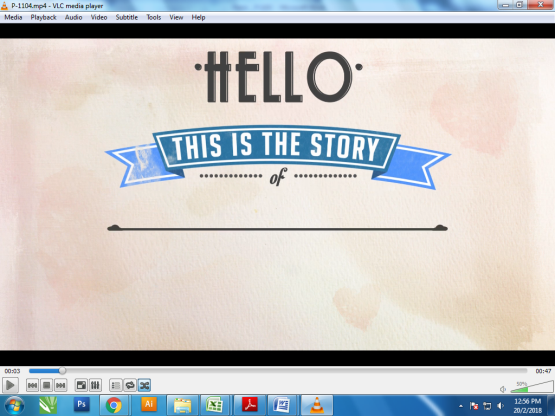 Slide : 1 Hello This is the Story of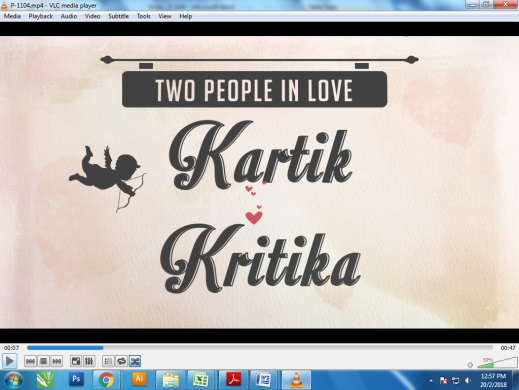 Slide : 2Two People in loveCouple name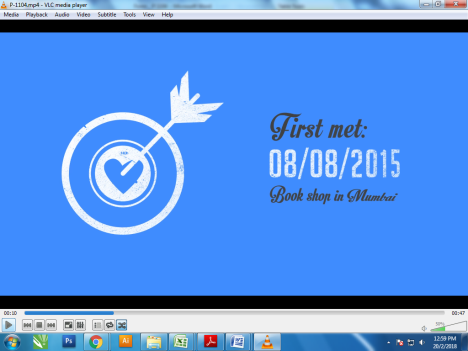 Slide : 3First Met:Place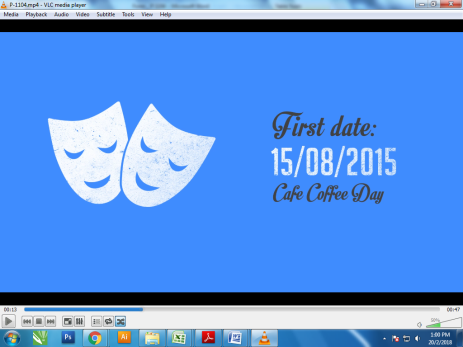 Slide : 4First Date:Place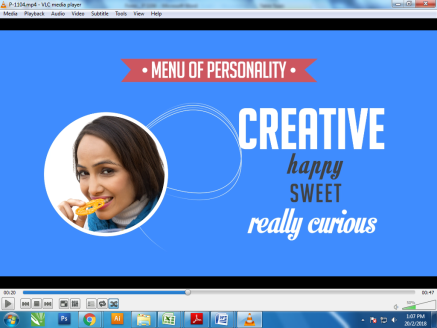 Slide : 5Menu of PersonalityBride PhotographCreativeHappy SweetReally curious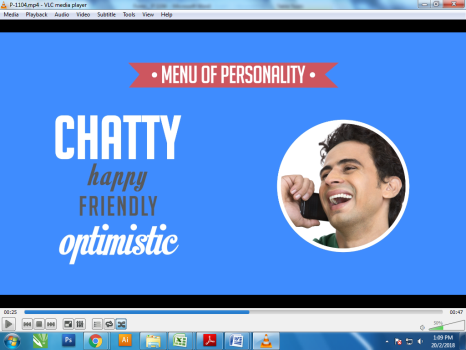 Slide : 6Menu of PersonalityGroom PhotographChattyHappy Friendlyoptimistic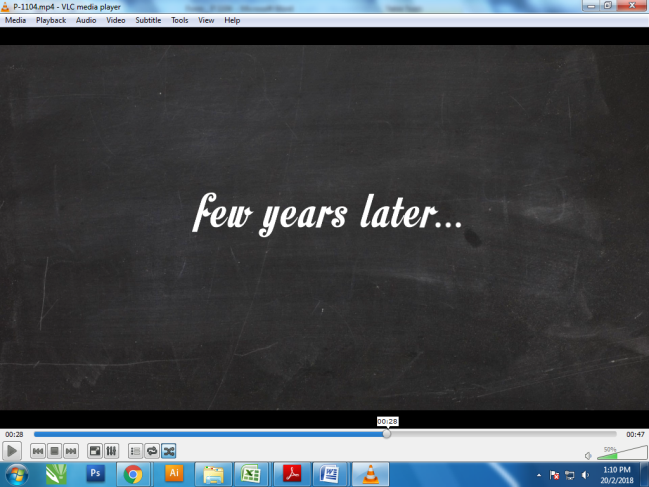 Slide : 7Few years later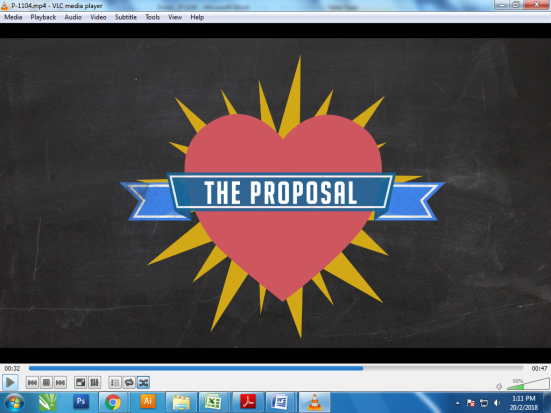 Slide : 8The proposal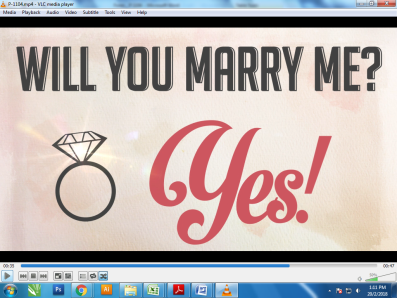 Slide : 9Will you marry me?Yes!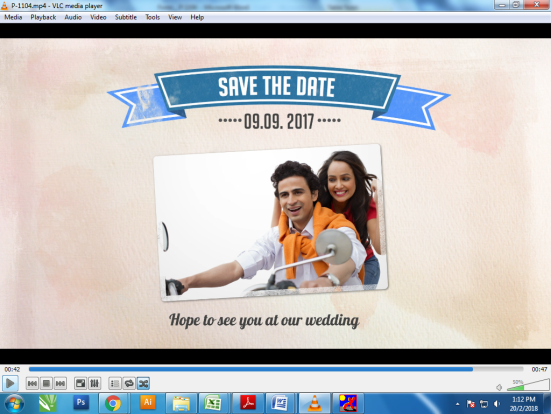 Slide : 10Save the dateCouple PhotographHope to see you at our wedding